NDCN Parents’ and Carers’ Career FundAPPLICATION FORMPlease return this form to: hodoffice@ndcn.ox.ac.ukSDC, June 2019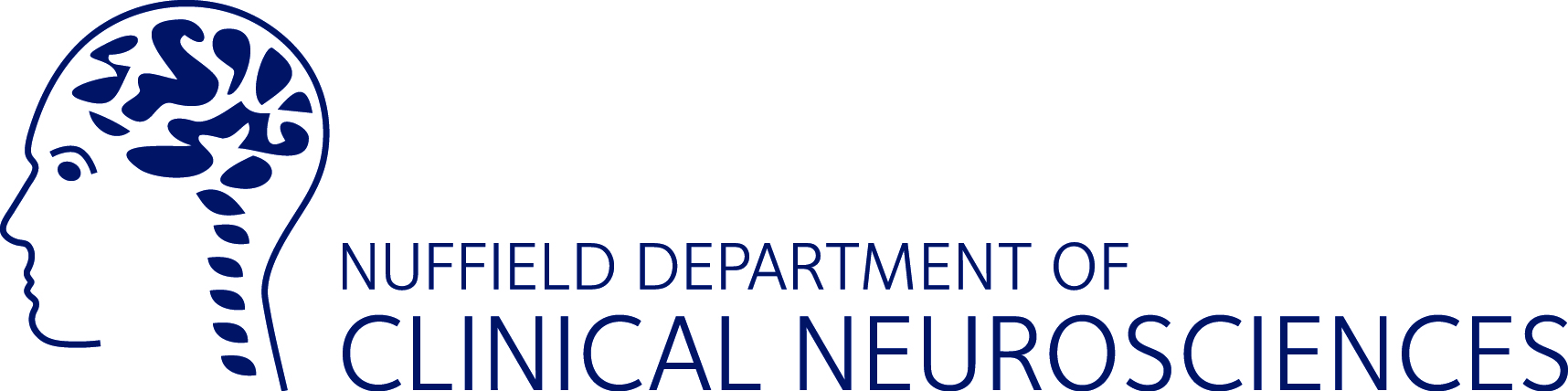 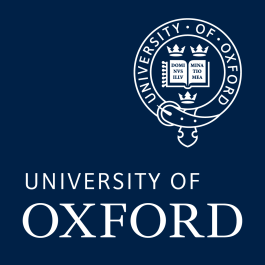 West Wing, Level 6, John Radcliffe Hospital, Oxford, OX3 9DUWeb: www.ndcn.ox.ac.uk | Twitter: @NDCNOxfordPersonal DetailsPersonal DetailsFull NameJob TitleEmail AddressContract End Date (if applicable)Details of work-related eventDetails of work-related eventName of work-related eventEvent OrganiserEvent LocationEvent DatesProposalProposalCost Breakdown (including hourly rate of care provision and numbers of hours, travel and sustenance)Total Costs (GB £)Total Amount Applied For* (GB £)Please describe how the grant will be used including details of how attendance is above and beyond your normal working hours and how it will impact your normal care arrangementsPlease describe how the grant will be used including details of how attendance is above and beyond your normal working hours and how it will impact your normal care arrangementsPrint Name: Date: Print Name: Date: Line Manager or Supervisor Approval Line Manager or Supervisor Approval Are you a PI? Yes  No If you are not a PI, we ask that you seek to request approval from your line manager or supervisorRequest Approved Request Declined  If declined, please detail the reason for rejectionLine Manager’s or supervisor’s name:Line Manager’s or supervisor’s e-signature:Date: Are you a PI? Yes  No If you are not a PI, we ask that you seek to request approval from your line manager or supervisorRequest Approved Request Declined  If declined, please detail the reason for rejectionLine Manager’s or supervisor’s name:Line Manager’s or supervisor’s e-signature:Date: 